Группа раннего возраста«Золотая рыбка»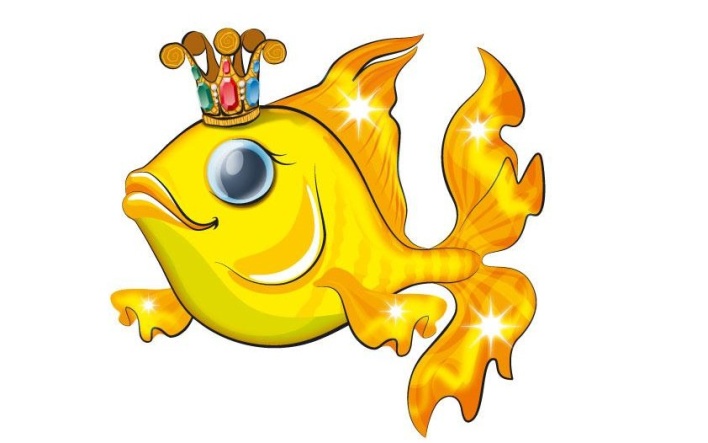 Количество детей: 24 человека

Воспитатели:
Утаганова Алевтина Викторовна
Педагогический стаж: 7 лет
Квалификационная категория: соответствие
Образование: среднее специальноеКонстантиненко Ольга СергеевнаПедагогический стаж: 10 лет
Квалификационная категория: высшая
Образование: высшее
Младший воспитатель:
Гребенкина Виктория Викторовна
Стаж работы: 1 год
Образование: среднее специальноеНет вакантных местМладшая группа «Алые паруса»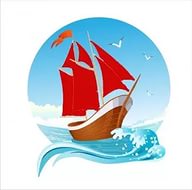 Количество детей: 26 человекБех Татьяна Юрьевна
Педагогический стаж: 14 лет
Квалификационная категория: -
Образование: высшееКириенко Ирина АлексеевнаПедагогический стаж: 26 лет
Квалификационная категория: соответствие
Образование: среднее специальноеМладший воспитатель:
Пацукова Алла Николаевна
Стаж работы: 6 лет
Образование: среднее специальноеЕсть вакантные местаСтаршая разновозрастная группа «Капельки»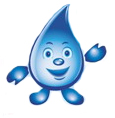 
Количество детей: 26 человек

Воспитатели:
Башмакова Татьяна Иосифовна
Педагогический стаж: 25 года
Квалификационная категория: соответствие
Образование: среднее специальноеКириенко Ирина АлексеевнаПедагогический стаж: 26 лет
Квалификационная категория: соответствие
Образование: среднее специальное
Младший воспитатель:
Балицкая Юлия ВитальевнаСтаж работы: 1 год
Образование: среднее Есть вакантные местаПодготовительная группа «Дельфинчики»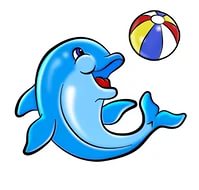 
Количество детей: 20 человек

Воспитатели:
Тепляшина Татьяна Павловна
Педагогический стаж: 27 лет
Квалификационная категория: соответствие
Образование: высшее
 Константиненко Ольга СергеевнаПедагогический стаж: 10 лет
Квалификационная категория: высшая
Образование: высшее

Младший воспитатель:
Блудова ОльгаПавловна
Стаж работы: 10 лет
Образование: среднееЕсть вакантные места